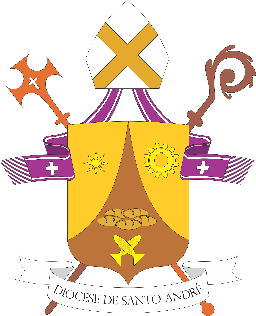 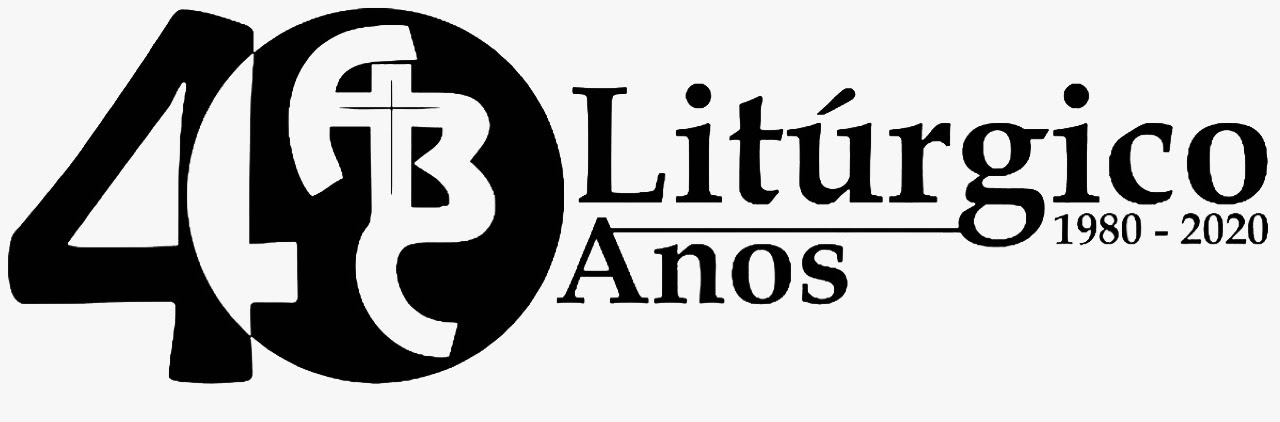 [Subsídio para rezar em casa – N. 17 – 05/07/2020]14º DOMINGO DO TEMPO COMUM[Convém lembrar que, se possível, os recursos da televisão, rádio e demais transmissões em mídias sociais são primários, e este roteiro é só um instrumento complementar de oração. Ele pode ser vivido em família ou sozinho, sempre consciente de que estamos em comunhão com toda a Igreja, Corpo Místico de Cristo, quando rezamos. Poderá este instrumento de oração ser adaptado em seu esquema às suas necessidades (se estiver sozinho(a) lê-se tudo, por exemplo, ou se for um enfermo pode reduzir algumas partes)]CANTO DE ABERTURA[pode ser substituído por outro que a família conheça]Deus, nosso Pai protetor, / dá-nos hoje um sinal de tua graça! / Por teu ungido, ó Senhor, / estejamos pra sempre em tua casa! 1. Ó Senhor, põe teu ouvido / bem aqui, pra me escutar. / Infeliz eu sou e pobre, / vem depressa me ajudar! / Teu amigo eu sou, tu sabes, / só em ti vou confiar.2. Compaixão de mim, Senhor! / Eu te chamo, noite e dia. / Vem me dar força e coragem / e aumentar minha alegria. / Eu te faço minha prece, / pois minh’alma em ti confia.A. Em nome do Pai e do Filho e do Espírito Santo. T. AmémA. Que Deus nosso Pai, fonte do amor e da misericórdia, esteja no meio de nós!
T. Bendito seja Deus que nos reuniu no amor de Cristo.A. Irmãos caríssimos, Deus nos reúne neste dia santo, o Domingo, para recordar seu amor e misericórdia profundos manifestados em Jesus Cristo. Na santa alegria por termos sido libertados do peso do pecado e vivendo conforme o Espírito, peçamos a Deus a graça de bem vivermos este dia.T. Senhor, Pai de bondade, que nunca nos abandonais nem permitis que as portas do inferno vençam vossa Igreja, enviai sobre nós o vosso Espírito de amor, derramando em nossos corações o dom do amor e o sentimento de pertença e comunhão com todos os nossos irmãos na fé. Abri o nosso coração, para que possamos nos alimentar do Cristo vivo e presente na Palavra e na Eucaristia. ATO DE CONTRIÇÃOA. Reconheçamos a necessidade que temos da misericórdia divina:T. Tende compaixão de nós, Senhor, pois somos pecadores. Manifestai a vossa misericórdia e dai-nos a salvação. HINO DE LOUVORT. Glória a Deus nas alturas, e paz na terra aos homens por Ele amados. Senhor Deus, rei dos céus, Deus Pai todo-poderoso, nós vos louvamos, nós vos bendizemos, nós vos adoramos, nós vos glorificamos, nós vos damos graças por vossa imensa glória. Senhor Jesus Cristo, Filho Unigênito, Senhor Deus, Cordeiro de Deus, Filho de Deus Pai, vós, que tirais o pecado do mundo, tende piedade de nós. Vós, que tirais o pecado do mundo, acolhei a nossa súplica. Vós, que estais à direita do Pai, tende piedade de nós. Só vós sois o Santo; só vós, o Senhor; só vós, o Altíssimo, Jesus Cristo, com o Espírito Santo, na glória de Deus Pai. Amém.DEUS NOS FALAA. O encontro verdadeiro com Jesus transforma a vida do discípulo profundamente, fazendo-o abandonar os seus próprios jugos e fardos, para abraçar o do Senhor, que é suave e leve. Atentos, ouçamos a Palavra do Senhor, que faz brotar em nós um grande júbilo, pois Deus vem ao nosso encontro. PRIMEIRA LEITURA (Zc 9,9-10)Leitura da Profecia de Zacarias.Assim diz o Senhor: “Exulta, cidade de Sião! Rejubila, cidade de Jerusalém. Eis que vem teu rei ao teu encontro; ele é justo, ele salva; é humilde e vem montado num jumento, um potro, cria de jumenta. Eliminará os carros de Efraim, os cavalos de Jerusalém; ele quebrará o arco do guerreiro, anunciará a paz às nações. Seu domínio se estenderá de um mar a outro mar e desde o rio até aos confins da terra”.Palavra do Senhor.T. Graças a Deus.SALMO RESPONSORIAL [Sl 144 (145)]Bendirei, eternamente, vosso nome, ó Senhor!- Ó meu Deus, quero exaltar-vos, ó meu Rei, / e bendizer o vosso nome pelos séculos. / Todos os dias haverei de bendizer-vos, / hei de louvar o vosso nome para sempre.- Misericórdia e piedade é o Senhor, / ele é amor, é paciência, é compaixão. / O Senhor é muito bom para com todos, / sua ternura abraça toda criatura.- Que vossas obras, ó Senhor, vos glorifiquem / e os vossos santos com louvores vos bendigam! / Narrem a glória e o esplendor do vosso reino / e saibam proclamar vosso poder!- O Senhor é amor fiel em sua palavra, / é santidade em toda obra que ele faz. / Ele sustenta todo aquele que vacila / e levanta todo aquele que tombou.SEGUNDA LEITURA (Rm 8,9.11-13)Leitura da Carta de São Paulo aos Romanos.Irmãos, vós não viveis segundo a carne, mas segundo o espírito, se realmente o Espírito de Deus mora em vós. Se alguém não tem o Espírito de Cristo, não pertence a Cristo. E, se o Espírito daquele que ressuscitou Jesus Cristo dentre os mortos mora em vós, então aquele que ressuscitou Jesus Cristo dentre os mortos vivificará também vossos corpos mortais por meio do seu Espírito que mora em vós. Portanto, irmãos, temos uma dívida, mas não para com a carne. Pois, se viverdes segundo a carne, morrereis, mas se, pelo espírito, matardes o procedimento carnal, então vivereis.Palavra do Senhor.T. Graças a Deus.ACLAMAÇÃO AO EVANGELHOAleluia, aleluia, aleluia!Eu te louvo, ó Pai Santo, Deus do céu, Senhor da Terra: / Os mistérios do teu Reino aos pequenos, Pai, revelas!EVANGELHO (Mt 11, 25-30)Naquele tempo, Jesus pôs-se a dizer: “Eu te louvo, ó Pai, Senhor do céu e da terra, porque escondeste estas coisas aos sábios e entendidos e as revelaste aos pequeninos. Sim, Pai, porque assim foi do teu agrado. Tudo me foi entregue por meu Pai, e ninguém conhece o Filho, senão o Pai, e ninguém conhece o Pai, senão o Filho e aquele a quem o Filho o quiser revelar. Vinde a mim todos vós que estais cansados e fatigados sob o peso dos vossos fardos, e eu vos darei descanso. Tomai sobre vós o meu jugo e aprendei de mim, porque sou manso e humilde de coração, e vós encontrareis descanso. Pois o meu jugo é suave e o meu fardo é leve.Palavra da Salvação.             T. Glória a vós, Senhor.REFLEXÃO (Diálogo em família sobre as leituras)PROFISSÃO DE FÉT. Creio em Deus Pai Todo-Poderoso, criador do céu e da Terra, e em Jesus Cristo, seu único Filho, nosso Senhor; que foi concebido pelo poder do Espírito Santo, nasceu da Virgem Maria, padeceu sob Pôncio Pilatos, foi crucificado, morto e sepultado, desceu à mansão dos mortos, ressuscitou ao terceiro dia, subiu aos céus, está sentado à direita de Deus Pai Todo-Poderoso, donde há de vir a julgar os vivos e os mortos. Creio no Espírito Santo, na Santa Igreja Católica, na comunhão dos Santos, na remissão dos Pecados, na ressurreição da carne, na vida eterna. Amém.PRECES DOS IRMÃOSA. Dirijamos ao Pai das misericórdias nossas preces:L. Senhor, velai por vossa Igreja, Povo de Deus, para que não se descuide da missão de anunciar o Evangelho com mansidão e humildade, como o coração de vosso Filho. Nós vos pedimos:T. Senhor, por vossa bondade, ouvi-nos.L. Fortalecei, ó Deus, os esforços caritativos de todos os homens e mulheres de boa vontade, especialmente o trabalho do Vicariato Episcopal para a Caridade Social, a fim de que cuide com zelo dos pequeninos. Nós vos pedimos:T. Senhor, por vossa bondade, ouvi-nos.L. Rejubilamo-nos, Senhor, porque socorrestes com a cura diversas pessoas enfermas, especialmente neste tempo de pandemia, e suplicamos vossa bênção de saúde e proteção a todos os doentes e agonizantes. Nós vos pedimos:T. Senhor, por vossa bondade, ouvi-nos.A. Atendei, ó Deus, às nossas súplicas e ouvi com bondade as nossas preces. Por Cristo, nosso Senhor.  T. Amém.MOMENTO DE AÇÃO DE GRAÇASSugerimos neste momento que o animador motive os outros participantes a renderem graças a Deus. Por exemplo: “Pelo que queremos agradecer a Deus hoje?”ATO DE COMUNHÃO ESPIRITUAL A. Façamos agora nossa Comunhão Espiritual. Santo Afonso Maria de Ligório explica-nos o que é isto: “Consiste no desejo de receber a Jesus Sacramentado e em dar-lhe um amoroso abraço, como se já o tivéssemos recebido”. Em um momento de silêncio pensemos na Eucaristia. Meditemos em cada frase que diremos a seguir...T. Vinde, Jesus adorável, vinde ao meu pobre coração; (Pausa) / Vinde saciar meu desejo; (Pausa) / Vinde meu adorado Jesus, vinde ó dulcíssimo Jesus! (Pausa) / Creio que estais presente na Eucaristia! (Pausa) / Vos amo sobre todas as coisas; (Pausa) / Desejo receber-vos em minha vida; (Pausa) / Vinde espiritualmente a meu coração, permanecei em mim e faça que nunca vos abandone.(Momento de silêncio)CANTOTerra boa é aquele que ouviu / e a Palavra de Deus praticou: / a semente na terra caiu / e de terra tão boa brotou! (2x)1. Feliz quem anda com a verdade / na lei de Deus, com integridade! / Feliz quem guarda seu mandamento, / no coração, no pensamento!2. Ah! Quem me dera que, em meu andar, / teus mandamentos possa eu guardar! / Se aos mandamentos obedecer, / não vai o mal acontecer!3. Quando tuas leis eu aprender, / vou te louvar e agradecer! / Eu vou guardar teu mandamento, / mas não me deixes no esquecimento.4. Os que as maldades sabem evitar, / a estrada certa vão encontrar! / Senhor, tu deste os teus mandados, / para que sejam sempre guardados!ORAÇÃO A NOSSA SENHORAT. À vossa proteção recorremos, Santa Mãe de Deus. Não desprezeis as nossas súplicas em nossas necessidades, mas livrai-nos sempre de todos os perigos, ó Virgem gloriosa e bendita!Ave Maria...Permaneçamos unidos a Jesus.